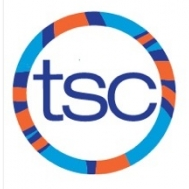 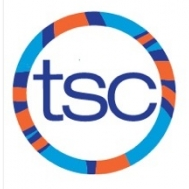 SUNDAYMONDAYTUESDAYWEDNESDAYTHURSDAYFRIDAYSATURDAY1Happy New Year! No Swim Practice 27:00-10:00am UT 3:30-6:00pm UT 37:00-10:00am UT3:30-6:00pm UT 47:00-10:00am UT 55:30-7:30am UT 4:30-6:30pm Harbord  65:30-7:30am UT 75:30-7:30am UT (weights) 4:30-7:00pm UT 85:00-7:00pm Riverdale 95:30-7:30am UT 5:00-7:00pm Riverdale105:30-9:00am UT 11125:30-7:30am UT 4:30-6:30pm Harbord  135:30-7:30am UT 145:30-7:30am UT (weights) 4:30-7:00pm UT 15MAC Winter Invitational    16TSC Winter Cup/ MAC Winter Invitational    17TSC Winter Cup/ MAC Winter Invitational    18MAC Winter Invitational    19am/pm OFF  205:30-7:30am UT 215:30-7:30am UT (weights) 4:30-7:00pm UT 225:00-7:00pm Riverdale235:30-7:30am UT 5:00-7:00pm Riverdale Cindy Nicholas Swim Classic     24Cindy Nicholas Swim Classic     25Cindy Nicholas Swim Classic     265:30-7:30am UT 4:30-6:30pm Harbord  275:30-7:30am UT 285:30-7:30am UT (weights) 4:30-7:00pmUT 295:00-7:00pm Riverdale305:30-7:30am UT Time Trial 4:30-7:00pm Riverdale  315:30-9:00am UT SUNDAYMONDAYTUESDAYWEDNESDAYTHURSDAYFRIDAYSATURDAY125:30-7:30am UT 4:30-6:30pm Harbord  35:30-7:30am UT 5:00-7:00pmUT 45:30-7:30am UT (weights) 4:30-7:00pm UT 54:00-6:00pm UT2015 Central Region SC Championships  65:30-7:30am UT 4:00-6:00pm UT 2015 Central Region SC Championships  77:30-10:00am UT 2015 Central Region SC Championships  82015 Central Region SC Championships  9AM OFF  4:30-6:30pm Harbord  105:30-7:30am UT 115:30-7:30am UT (weights) 4:30-7:00pm UT  125:00-7:00pm Riverdale135:30-7:30am UT 5:00-7:00pm Riverdale 145:30-9:00am UT 1516Family Day10:00am-12:00pm UT175:45-7:30am UT185:45-7:30am UT (weights) 4:30-7:00pm UTDepart for Quebec City  194:00-6:00pm UT 2015 Speedo Eastern Canadian Open 205:30-7:30am UT 4:00-6:00pm UT 2015 Speedo Eastern Canadian Open 217:30-10:00am UT2015 Speedo Eastern Canadian Open 222015 Speedo Eastern Canadian Open 236:00-7:30am UT 4:30-6:30pm Harbord  246:00-7:30am UT 25Depart for Brantford   26Ontario Age Group Championships 2015 27Ontario Age Group Championships 2015 28Ontario Age Group Championships 2015 SUNDAYMONDAYTUESDAYWEDNESDAYTHURSDAYFRIDAYSATURDAY1Ontario Age Group Championships 2015 2OFF35:30-7:30am UT 45:30-7:30am UT (swim)  PM OFF  55:00-7:00pm Riverdale65:30-7:30am UT PM OFF75:30-9:00am UT 89AM OFF4:30-6:30pm Harbord  106:00-7:30am UT 115:30-7:30am UT (weights) 4:30-7:00pm UT  125:00-7:00pm Riverdale135:30-7:30am UT PM OFF  14March Break OFF1516March Break OFF 17March Break OFF18March Break OFF 19March Break OFF20March Break OFF21March Break OFF22March Break OFF235:30-7:30am UT 4:30-6:30pm Harbord  245:30-7:30am UT 255:30-7:30am UT (weights) 4:30-7:00pm UT  265:00-7:00pm Riverdale275:30-7:30am UT 5:00-7:00pm Riverdale 28 5:30-9:00am UT2930  5:30-7:30am UT 4:30-6:30pm Harbord  315:30-7:30am UT 